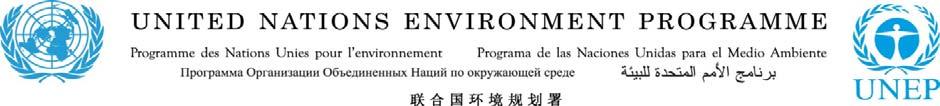 Meeting Summary: Timing and Products for GEO-6 DeliveryThe HLG met via teleconference on July 20, 2016 to discuss the timing and products that could be delivered for the GEO-6 global assessment during the period 2106 to 2019. The meeting reviewed and discussed:The views of HLG members for timing and type of GEO-6 documents to be delivered for UNEA 3 & 4. The specifics of the upcoming first authors meeting. The Meeting discussedOptions for delivery of GEO-6 products at UNEA 3 and UNEA 4HLG members on the call recommended that a full GEO-6 and its accompanying Summary for Policy Makers (SPM) be delivered for UNEA-4 in 2019. HLG members on the call preferred that a progress report be delivered to UNEA-3 rather than Volume 1 of GEO-6, as presented in the options paper. The progress report should be a meaningful contribution to UNEA-3, drawing on the findings of the regional assessments and the work of the global authors up to that point. The progress report should support the Ministerial discussion, including the type and content of outlooks to assist countries in implementing SDGs for their national circumstances. The UNEA Bureau meeting on Aug. 10 was informed of these HLG recommendations in order to plan appropriately for UNEA-3, and gave recommendations for follow-up through the UNEA President. The Secretariat should seek views of other HLG members in advance of the UNEA Bureau meeting to ensure a common understanding of the HLG’s recommendations. Details of the upcoming first author’s meeting (tentatively Feb. 20-24)The first author’s meeting will be planned to have 2 days of orientation so that authors will understand the GEO-6 process and schedule as well as the innovations planned for this edition of GEO. The Innovative Outlooks Group is expected to meet in February, 2017 to begin the development of new methods and tools for the GEO-6 outlook. The Secretariat will coordinate with IPBES to avoid duplication with their work to produce regional and global assessments. Action items:The Secretariat will produce a summary of this call and reach out to other HLG members to obtain views on the above. The Secretariat will plan a mid-September HLG call to further discuss GEO-6 planning. DIVISION OF EARLY WARNING AND ASSESSMENTP.O. Box 30552, Nairobi 00100, Kenya - Tel: [254 20] 7623231; GEO.Head@unep.org